МУНИЦИПАЛЬНОЕ БЮДЖЕТНОЕ  УЧРЕЖДЕНИЕ ДОПОЛНИТЕЛЬНОГО ОБРАЗОВАНИЯ СПЕЦИАЛИЗИРОВАННАЯ ДЕТСКО- ЮНОШЕСКАЯ СПОРТИВНАЯ ШКОЛА ОЛИМПИЙСКОГО РЕЗЕРВА №4 "ШАХМАТЫ" г.о. ТОЛЬЯТТИ445029, РФ, Самарская область, г. Тольятти, ул.Революционная, 11, тел.:55-97-08, 27-02-38, т/ф 27-02-37ИНН/КПП6323069628/632101001Приглашение Приглашаем юных шахматистов принять участие  в турнире «X Открытый Кубок Тольятти по шахматам среди молодежи» - этапе Кубка России по шахматам среди мальчиков и девочек до 9, 11, 13 лет,  юношей и девушек до15 лет.  Турнир состоится с 24 июня (день приезда) по 2 июля (9 тур, закрытие) 2017 года на базе МБУДО СДЮСШОР №4 «Шахматы» по адресу: Самарская область, г.о. Тольятти, ул. Революционная, 11. Заявки на участие принимаются до 18 июня 2017 года. Предварительные заявки от иногородних участников, нуждающихся в проживании, подаются на электронную почту tltchess@inbox.ru до 15 июня. Справки по телефонам МБУДО СДЮСШОР № 4 «Шахматы»: (8482) 55-97-08 (сот. 89278912861 обращаться с 10-00 ч. до 18-00 ч. – Кратова Лариса Александровна). Официальный сайт турнира www.ladachess.ruТурнирный взнос участников соревнований составляет 800 руб. при условии, что он будет оплачен по безналичному расчету по 14 июня 2017 на расчетный счет федерации.Для участников, оплачивающих турнирный взнос наличными при регистрации,  турнирный взнос составляет 1000 рублей.Реквизиты для оплаты взноса:Получатель: Автономная некоммерческая организация «Федерация шахмат   городского округа Тольятти»ИНН 6321234964 / КПП 632101001 Р/с 40703810019030002204 в ФАКБ «РОССИЙСКИЙ КАПИТАЛ» (ОАО) ПОТЕНЦИАЛ,  г. ЖигулевскБИК 043678989, К/с 30101810700000000989ОГРН 1096300003744 ОКАТО 36440000000 ОКВЭД 92.62 ОКПО 13774654В квитанции  необходимо указывать назначение платежа: Ф.И.О. участника, оргвзнос за участие в турнире «Открытый Кубок Тольятти по шахматам». Дополнительная программа:Открытый рейтинг-турнир с 25 июня по 2 июля  по расписанию основного турнираРазмещение:Гостиница АМАКS «Юбилейная» по адресу: г. Тольятти, ул. Юбилейная, 6 (3 минуты ходьбы от места проведения соревнования).  Стоимость проживания при двухместном, трехместном размещении 600 рублей с человека в сутки (без завтрака), при одноместном размещении - 900 руб. с человека в сутки (без завтрака). Питание 3-х разовое в ресторане гостиницы  600-650 рублей (по желанию).     Награждение:Гарантированный минимальный призовой фонд 150 000 рублей. Победители каждого турнира награждаются кубками, грамотами, денежными призами. Призёры награждаются медалями, грамотами, денежными. Тренер, подготовивший победителя в турнире, награждается грамотой и денежным призом. Размеры и количество призов будут объявлены после 2 тура.В группе 2009-2012 г.г.р. - все участники награждаются сертификатами и сувенирами.  	  С уважением, организаторы турнираДатаВремяПрограмма28 июняв 15-00 турнир по мини-футболу29 июня в 15-00Экскурсии:- парковый комплекс истории техники имени К.Г. Сахарова;- музей АвтоВАЗа;- экскурсия по городу;- краеведческий музей1 июляв 16-00блиц-турнир, посвященный  памяти международных гроссмейстеров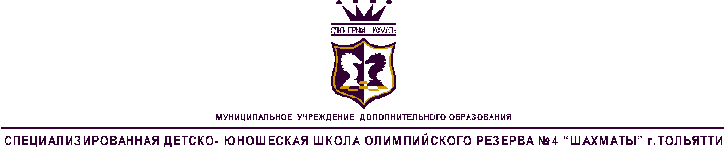 